Nyilatkozatszakmai gyakorlat munkatapasztalat alapján történő kiváltásáról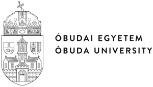 NYILATKOZATSZAKMAI GYAKORLAT MUNKATAPASZTALAT ALAPJÁN TÖRTÉNŐ KIVÁLTÁSÁRÓLNYILATKOZATSZAKMAI GYAKORLAT MUNKATAPASZTALAT ALAPJÁN TÖRTÉNŐ KIVÁLTÁSÁRÓLAlulírott……………… (hallgató neve)(született: ……… (szül. hely), ……… (szül. idő); anyja születési neve: ………; oktatási azonosító: ………; Neptun azonosító: ………)hallgató, mint azÓbudai Egyetem Alba Regia Műszaki KarKérem, adja meg a szakot!  szak magyar nyelvű, nappali munkarendű képzésének hallgatója nyilatkozom, hogyegybefüggő, legalább … hét időtartamú fennálló,illetve a jelen nyilatkozat keltét megelőző 5 (azaz öt) éven belül fennállt*munkaviszonnyalvállalkozói jogviszonnyalErasmus szakmai gyakorlattalrendelkezem.……………… (hallgató neve)(született: ……… (szül. hely), ……… (szül. idő); anyja születési neve: ………; oktatási azonosító: ………; Neptun azonosító: ………)hallgató, mint azÓbudai Egyetem Alba Regia Műszaki KarKérem, adja meg a szakot!  szak magyar nyelvű, nappali munkarendű képzésének hallgatója nyilatkozom, hogyegybefüggő, legalább … hét időtartamú fennálló,illetve a jelen nyilatkozat keltét megelőző 5 (azaz öt) éven belül fennállt*munkaviszonnyalvállalkozói jogviszonnyalErasmus szakmai gyakorlattalrendelkezem.A munkaviszony kezdete: ………………A munkaviszony végdátuma (vagy jelenleg is folytatólagos): ………………Az igazoló szervezet megnevezése: ………………………………………………………………Az igazolást kibocsátó neve és beosztása: ………………………………………………………A munkaviszony kezdete: ………………A munkaviszony végdátuma (vagy jelenleg is folytatólagos): ………………Az igazoló szervezet megnevezése: ………………………………………………………………Az igazolást kibocsátó neve és beosztása: ………………………………………………………A munkaviszony/vállalkozói jogviszony igazolását, vagy Erasmus szakmai gyakorlat esetén a Learning Agreement for Traineeships – After Mobility kitöltött nyomtatványt jelen nyilatkozatomhoz mellékletként csatolom.A munkaviszony/vállalkozói jogviszony igazolását, vagy Erasmus szakmai gyakorlat esetén a Learning Agreement for Traineeships – After Mobility kitöltött nyomtatványt jelen nyilatkozatomhoz mellékletként csatolom.Kelt: ……… (hely), ……… (dátum)* A megfelelő aláhúzandó.hallgató